  dk;kZy; izkpk;Z] 'kkldh; MkW-ok-ok-ikV.kdj dU;k LukrdksRrj egkfo|ky;]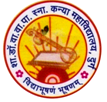 dsUnzh; fo|ky; ds ikl] tsyjksM nqxZ  ¼N-x-½iwoZ uke&'kkldh; dU;k egkfo|ky;]nqxZ ¼N-x-½ Qksu 0788&2323773 Email- govtgirlspgcollege@gmail.com             	Website: www.govtgirlspgcollegedurg.comCollege Code : 1602nqxZ] fnukad % 21-10-2019xYlZ dkWyst nqxZ ds 12 f[kykM+h iqjLd`r    'kkldh; MkW- ok-ok- ikV.kdj dU;k LukrdksRrj egkfo|ky; nqxZ dh lokZf/kd f[kykfM+;ksa dks gsepan ;kno fo'ofo|ky; }kjk vk;ksftr f[kykM+h lEeku lekjksg esa lEekfur fd;k x;kA l= 2018&19 esa gsepan ;kno fo'ofo|ky; bZLV tksu efgyk ckWLdsVckWy izfr;ksfxrk esa izFke LFkku izkIr fd;k FkkA ftlesa dU;k egkfo|ky; dh vkB f[kykM+h lfEefyr Fkh] fo'ofo|ky; ds fu;ekuqlkj bZLV tksu esa izFke LFkku izkIr f[kykfM+;ksa dks 15 gtkj :i;s ¼O;fDrxr½] esMy ,oa izek.k i= nsdj lEekfur fd;k x;kA bZLV tksu izfr;ksfxrk xqokgkVh ¼vle½ esa vk;ksftr dh xbZ FkhA mijksDr lHkh f[kykM+h fofHkUu 'kkys; jk"Vªh;] vksiu ,oa QsMjs'ku }kjk vk;ksftr jk"Vªh; izfr;ksfxrkvksa esa fgLlk ys pqdh gaS ,oa iqjLd`r gks pqdh gSaA    iwokZapy fo'ofo|ky; tkSuiqj] mRrjizsn'k esa vk;ksftr bZLV tksu gS.Mcky izfr;ksfxrk esa egkfo|ky; dh ikap f[kykM+h Nk=kvksa us fo'ofo|ky; dk izfrfuf/kRo fd;k ,oa ;g Vhe bZLV tksu izfr;ksfxrk esa f}rh; LFkku ij jghA izR;sd f[kykfM+;ksa dks 12 gtkj :i;s psd] esMy ,oa izek.k i= iznku dj lEekfur fd;k x;kA egkfo|ky; dh dqy 12 f[kykfM+;ksa dks fo'ofo|ky; }kjk lEekfur fd;k x;kA ;s f[kykM+h gS& dkty flag] Vh-fnO;k] ih-d:.kk] vadw vackfydj] es?kk flag] osfuyk osUlu]  ds- jkty{eh ¼lHkh  ckWLdsVckWy½] banq dqekjh] nqxkZ Lokeh] jsorh] ,-fiz;k jko] js'kek lksukuh ¼lHkh gS.MckWy½ egkfo|ky; ds izkpk;Z MkW- lq'khy pUnz frokjh ,oa izk/;kidksa us f[kykfM+;ksa dks c/kkbZ nh gSA  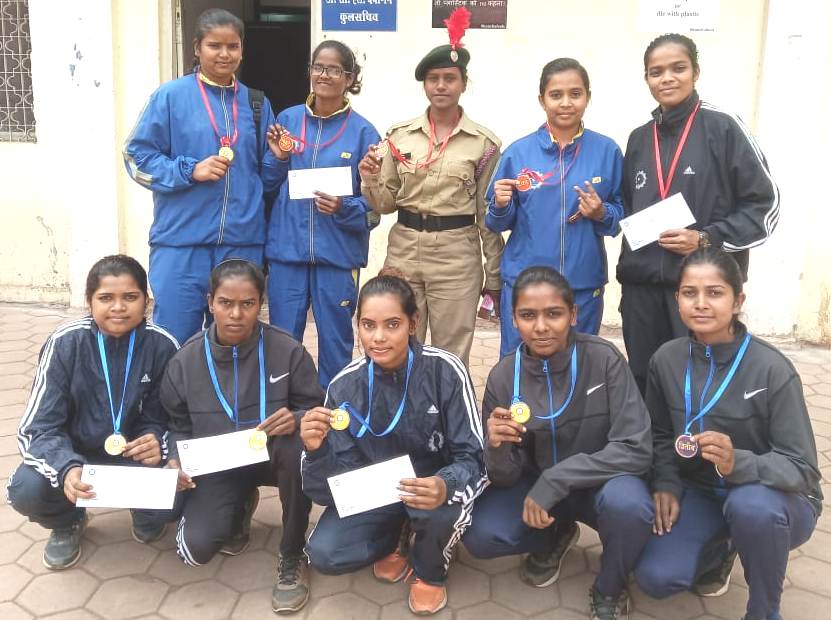 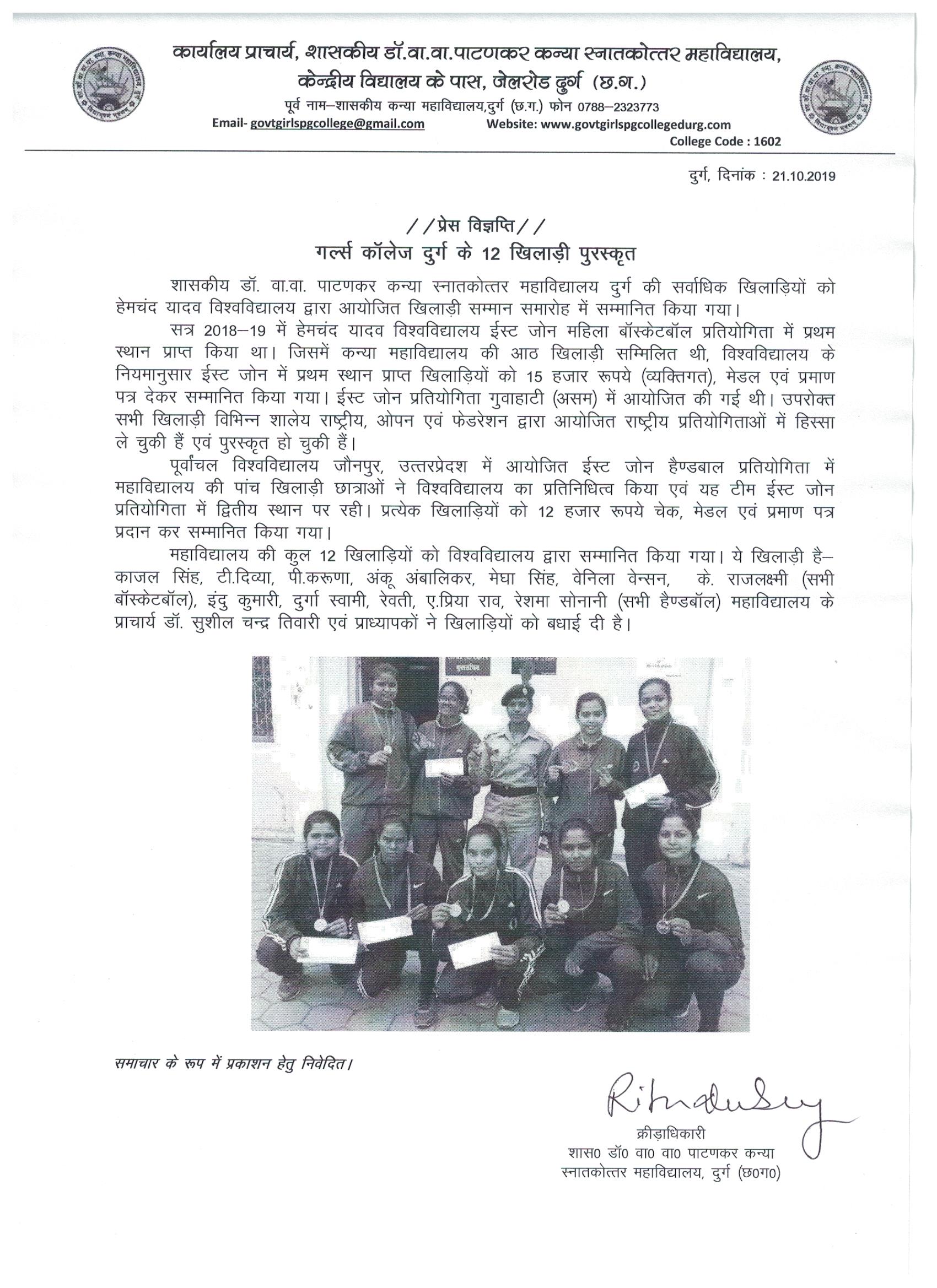 